2.2 Organisational Structure Key Terms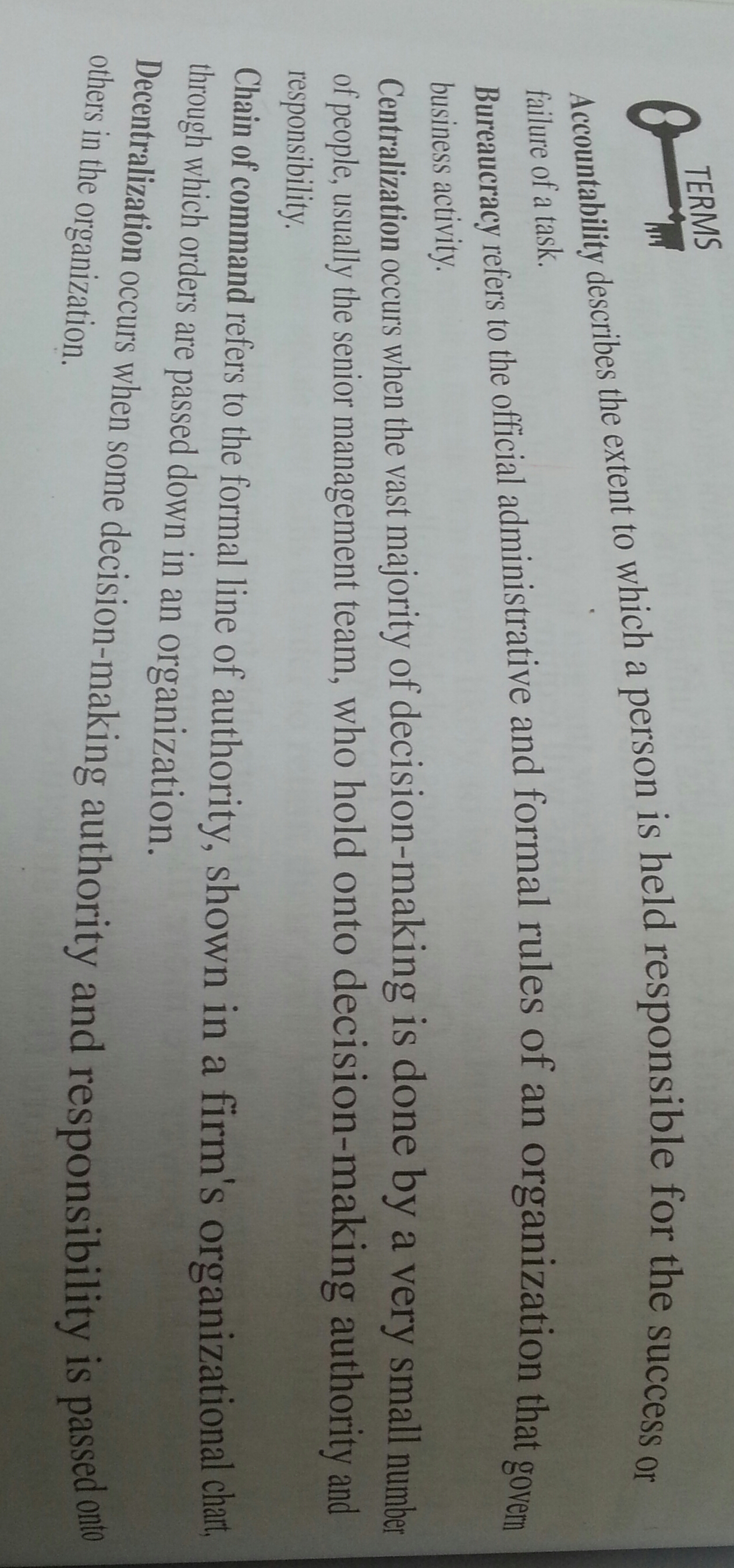 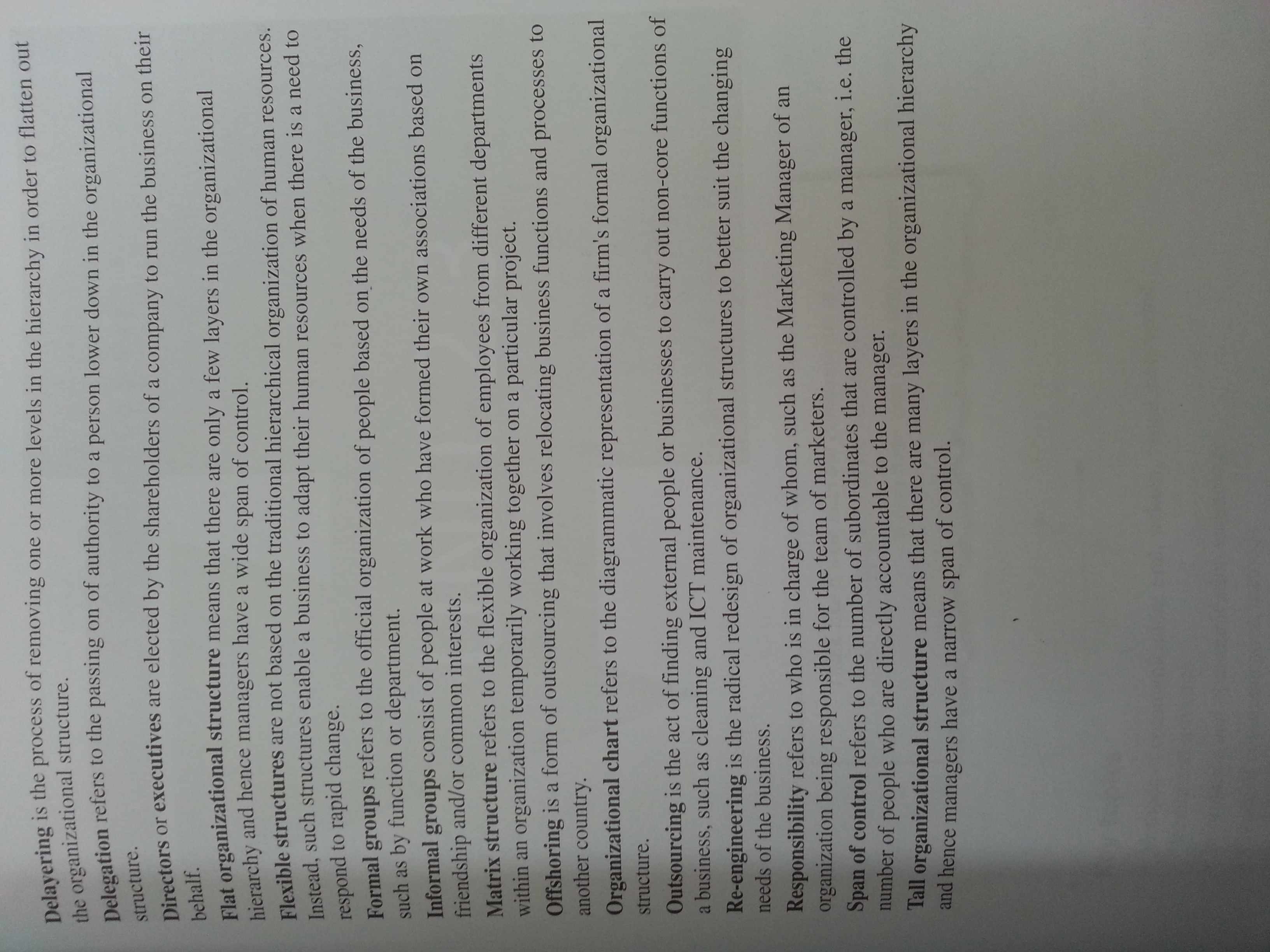 